ZÁKLADNÉ VLASTNOSTI POLOVODIČOVPolovodiče –  sú to látky, ktoré  sa za určitých podmienok chovajú ako izolanty, ale pri zmene týchto podmienok (pôsobením tepla, svetla alebo el. poľa, riadeným pridaním prímesí), sa začnú chovať ako vodiče a elektrický prúd nimi môže pretekať.Vodivosť polovodičov umožňujú:                                   - voľné nosiče nábojov = voľné elektróny(-) - valenčné;                                  - ale aj kladné diery(+);Merný elektrický odpor polovodičov sa môže pohybovať v širokom rozsahu (od hodnôt platných pre vodiče až po hodnoty izolantov) –  ϱ = 10-6 [Ω.m] - 10  8 [Ω.m],Merný el.odpor sa s teplotou rýchlo zmenšuje,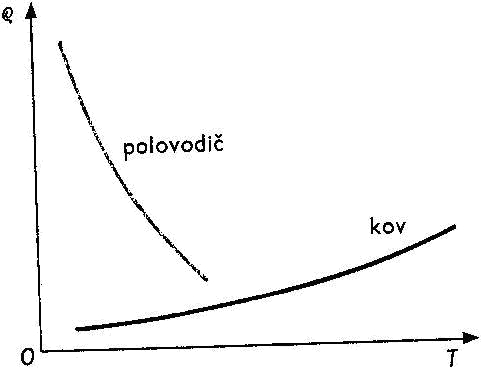  Medzi polovodičové materiály patria:1, chemické prvky - kremík (Si),                                 - germánium (Ge),                                -  selen (Se),                               -  telur (Te),                               -  uhlík (C) (grafit),2, chemické zlúčeniny             a, anorganické - arsenid galia (Ga As),                                     - sulfid olovnatý (PbS)                                     - sulfid kademnatý (CdS)                                     - arsenid india (In As),              b, organické  - hemoglobín,                                     - chlorofil.Energetické pásmo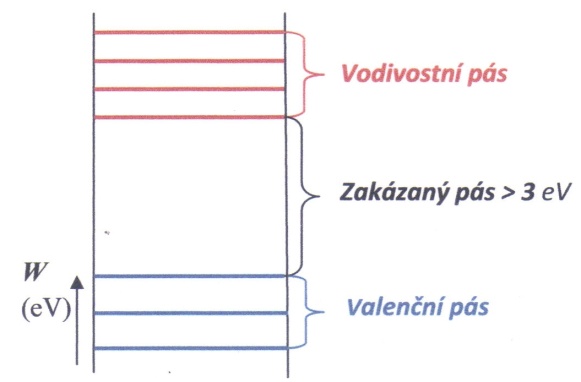 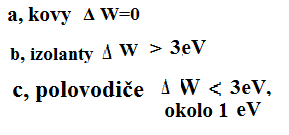 